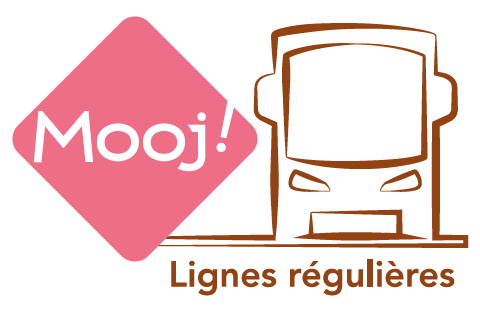 Pour bénéficier du tarif « Solidaire » sur les services de lignes régulières, vous devez renseigner ce formulaire et justifier d’un quotient familial ne dépassant pas 700 €.Après instruction de votre demande, vous recevrez confirmation par mail ou courrier de l’acceptation de votre demande*. L’attribution du tarif « Solidaire » sera valable pour une durée d’un an à compter de la réception de votre demande. Au-delà de ce délai, et pour continuer à bénéficier de ce tarif pour une nouvelle période d’un an, vous devrez nous faire parvenir les documents justificatifs actualisés.*une carte tarif solidaire sera remise à l’inscription et devra être présentée au conducteur lors de l’achat du titre de transport.Vos Informations Personnelles Mme      M.Nom : _______________________________   Prénom : __________________________________                                                      Date de Naissance : _______________________________                                    Adresse - n° : _________     Rue ou Lieu-Dit : __________________________________________Commune déléguée : _______________________________Code Postal : _________________       Commune : ______________________________________Téléphone Fixe : ______________________   Téléphone Portable : _________________________Adresse Mail : _____________________________________________________________________Les informations recueillies sur ce formulaire sont enregistrées dans un fichier informatisé par Mauges Communauté. Conformément à la loi « informatique et libertés », vous pouvez exercer votre droit d'accès aux données vous concernant et les faire rectifier en contactant : mooj@maugescommunaute.frVotre SituationVous êtes : Demandeur d’emploiBénéficiaire du RSAEn formation professionnelle rémunérée par Pôle EmploiEn contrat aidéDemandeur d’asileDocuments à fournir en complément du formulaire :Copie d’une pièce d’identité en cours de validité ;Attestation CAF ou MSA de moins de 3 mois justifiant d’un quotient familial inférieur ou égal de 700 €.1 photo d’identitéLe demandeur déclare l’exactitude des renseignements portés au présent formulaire de demande.Formulaire de demande à retourner :  Par courrier à l’adresse suivante : MAUGES COMMUNAUTÉ - Service Mobilités, 1 rue Robert Schuman – la Loge – CS 60111 – Beaupréau - 49602 BEAUPRÉAU-EN-MAUGESPar mail à l’adresse suivante : mooj@maugescommunaute.frPour tous renseignements : 02.41.70.13.61FORMULAIRETarif SolidaireDate : Signature du demandeur